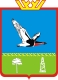 АДМИНИСТРАЦИЯ ГОРОДСКОГО ПОСЕЛЕНИЯ ТАЛИНКАОктябрьского районаХанты-Мансийского автономного округа - ЮгрыПОСТАНОВЛЕНИЕ«29» января 2016 г.						                                                  № 30О внесении изменений в постановление Администрации городского поселения Талинка от 02.11.2015 от № 366 «Об утверждении плана проведения плановых проверок юридических лиц и индивидуальныхпредпринимателей на 2016 год при осуществлении муниципального контроля  на территории городского поселения Талинка»В связи с корректировкой планов проверок юридических лиц и индивидуальных предпринимателей на 2016 год Прокуратурой Ханты-Мансийского автономного округа – Югры, в соответствии с требованиями Федерального закона от 26.12.2008 № 294-ФЗ «О защите прав юридических лиц и индивидуальных предпринимателей при осуществлении государственного контроля (надзора) и муниципального контроля», в целях снижения административного давления на субъекты предпринимательства:1. Внести изменения в постановление Администрации городского поселения Талинка от 02.11.2015 от № 366 «Об утверждении плана проведения плановых проверок юридических лиц и индивидуальных предпринимателей на 2016 год при осуществлении муниципального контроля на территории городского поселения Талинка», исключив из плана проверок на 2016 год: - Общество с ограниченной ответственностью «СИБИРЬ СЕРВИС» (ИНН 8610022948, ОГРН 1088610001754);- Общество с ограниченной ответственностью «СЕВЕРНАЯ СТРОИТЕЛЬНАЯ КОМПАНИЯ» (ИНН 8601015969, ОГРН 1028600516493);- Общество с ограниченной ответственностью «Сибирское кольцо» (ИНН 0861049527, ОГРН 1138601000988).2. Настоящее постановление разместить на информационном стенде в здании Администрации г.п. Талинка и библиотеке МКУ «Центр культуры и спорта г.п. Талинка».3. Контроль за исполнением настоящего постановления оставляю за собой.Глава муниципального образованияС.Б.Шевченко